Protokoll vid möte 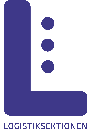 Mötestid 17:15-19:45
Plats: TP55Protokoll fört av:			Justering:Malin Corneliusson			Astrid Wänstedt……………………………………			…………………………………….				Mattias Almlöf				……………………………………				Anna Danielsson ……………………………………1. Mötets öppnandeAnna Danielsson öppnade mötet.2. Val av sekreterareMalin Corneliusson valdes till sekreterare.3. Val av justerareAstrid Wänstedt och Mattias Almlöf valdes till justerare.4. Mötets behöriga utlysandeMötet var behörigt utlyst.5. AdjungeringarJosef Kandelan och Ibrahim Salloum, projektledare EDGBLOGIN17.6. Fastställande av     föredragslistaFöredragslistan godkändes med tillägg av en punkt för val av sekreterare. 7. EDGB LOGIN Josef och Ibrahim informerade om för och nackdelar med en gemensam budget. Vi beslutar att fortsätta diskutera frågan med ED och bjuda in till ett gemensamt möte innan beslut tas. 8. Föregående mötesprotokollFrågan bordlades till nästa möte.  Ibrahim och Josef lämnar mötet. 9. Rapporter och meddelandenElise: Har haft kontakt med ÅF angående lunchföreläsning vecka 13-14, vi föreslog 30 mars, vecka 13 och att det ska handla om deras pågående projekt.Astrid: Planerat toastmasterdelen av sittningen med Märta. Har varit på kassörråd. Bodil: Deltagit på TekNat-mässan. Har mailat LinTeks marknadsföringsansvarig angående provtröjor. Planerat tillsammans med dekorgruppen om hur sittningen ska utsmyckas. Gustav: Haft kontakt med Trappan angående sittningen och haft intervjuer för 3Cant 17/18 samt varit i kontakt med en person från Sweco angående AW.Bengt: Deltagit på TekNat-mässan. Tagit reda på mer information vad studieambassadör innebär. Mattias: Har varit på AMO möte. Informerade om en trygghetsvandring 23 februari. Anna H: Har varit på SnOrdf-utbildning, sammanställt utvärderingar, haft examinatorsmöte och ska på möte med FTL1, studievägledare och studierektor angående en av deras kurser.Emma: Haft möte med Escort och planerat Pappa betalar. Har tillsammans med Gustav planerat sittningen och fått in gyckel. Malin: Sammanställt utvärderingar, haft examinatorsmöte, varit på UR-N, deltagit på TekNat-mässan och sammanställt Gyllene morots nomineringar. Ska beställa pris till Logistiksektionens nominering. Haft föredrag om Logistiksektionens utbildningar på Besöksdagarna i Linköping och Campusveckan. Ska ha möte med FTL1, studievägledare och studierektor angående en av deras kurser. Gjort klart hemmissionering PowerPoint:en tillsammans med Ina i rekryteringsutskottet. Bett LinTek och LiU uppdatera informationen om FTL och Logistiksektionens före detta tjejförening på deras hemsida. Anna D: Har varit på ordföranderåd och möte med ITN. Har varit i kontakt med ansvarig för Campus 20 år, i nuläget är vi 6 personer som kan vara med. Informerar om en kommande studentundersökning och ITNs arbete med luften i datasalarna. Har varit i kontakt med ansvariga för LINK angående hur de arbetar med gemensam budget.10. LogistiksittningenVi bestämde att om någon student inte kan gå får de sälja biljetten själv. Bodil ska skriva i eventet att märken kommer ges ut vid ett senare tillfälle på grund av det kinesiska nyåret. Anna D ska gör lappar med kontinenter för bordsplacering. Så många som möjligt (d.v.s. alla som inte har föreläsning till 17:00) ska vara på Trappan kl. 16:30 samma dag som sittningen. I nuläget finns det 231 kr till dekor. 
Vi beslutade att använda 1400 kr som vi fick från HM till sittningen.Vi beslutade att inte använda 500 kr från hemsidans budgetpost och istället använda 500 kr från studienämndens budgetpost till sittningen. Försök klä sig efter temat, speciellt i samband med introgycklet. 11. VårmöteDiskuterade upplägg av vårmöte. Vi beslutade att preliminärt boka vecka 18, helst 3 maj, med förevent en månad innan, vecka 14. Anna pratar med valberedningen. Gustav kontaktar Trappan om det är ledigt 3 maj.12. Fördelning av äskade pengarBordläggs till nästa möte. Uppmuntrar att titta på driven om vad det går att äska till. 13. Sweco AWGustav informerar om en AW för KTS 3,4 och 4 i Stockholm ihop med Sweco. Gustav informerar kontakten på Sweco om våra marknadsföringsalternativ för att kunna gå vidare med kontakten.14. Övriga frågorMalin tog upp pris till bästa klass i Gyllene moroten. Vi beslutade att ge den klassen med högst procentuellt deltagande 10% på sektionströjorna. Malin informerade om att det har kommit upp studiemiljöproblem under studiemiljöpunkten i utvärderingarna. Dessa kommer sammanställas och skickas till AMO. 15. Nästa möte1 mars, både lunchmöte och kvällsmöte med start 12:15 respektive 17:15. 16. Mötets avslutandeAnna Danielsson avslutade mötet.